In 1 Minute auf den Punkt 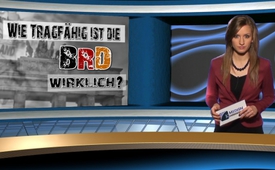 Wie tragfähig ist die BRD wirklich?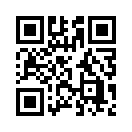 In Deutschland gibt es etwa 860.000 Obdachlose. 1,2 Millionen  Kindern  in  Deutschland fehlt es an den wichtigsten Dingen,  die  zum  Leben  notwendig sind, und jedes 20. Kind lebt in einem  Umfeld,  das  ihm  nicht täglich eine warme Mahlzeit bieten kann...In Deutschland gibt es etwa 860.000 Obdachlose. 1,2 Millionen  Kindern  in  Deutschland fehlt es an den wichtigsten Dingen,  die  zum  Leben  notwendig sind, und jedes 20. Kind lebt in einem  Umfeld,  das  ihm  nicht täglich eine warme Mahlzeit bieten kann. Bei solchen Zahlen ist es verständlich, wenn viele Bürger  in  Deutschland  wünschten, dass  die  BRD  zuerst  die  große Not  der  eigenen  Bevölkerung löst,  bevor  sie  sich  dafür  stark macht, weitere Flüchtlinge aufzunehmen. Der  kürzlich  verstorbene  deutsche  Altbundeskanzler  Helmut Schmidt  sagte  bereits  1981:
„Wir  können  nicht  mehr  Ausländer verdauen, das gibt Mord und Totschlag!“ 

„Es gibt drei Wege zum klugen Handeln:
durch Nachdenken – der edelste,
durch Nachahmen – der leichteste,
durch Erfahrung – der bitterste.“
 Konfuziusvon pg.Quellen:http://sowi.st-ursula-attendorn.de/ba/badoku01.htm
http://diefreiheitsliebe.de/gesellschaft/kein-warmes-essen-keine-schuhe-kinderarmut-in-deutschlandDas könnte Sie auch interessieren:#1MinuteAufDenPunkt - In 1 Minute auf den Punkt - www.kla.tv/1MinuteAufDenPunktKla.TV – Die anderen Nachrichten ... frei – unabhängig – unzensiert ...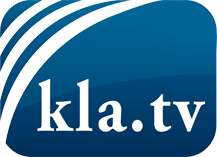 was die Medien nicht verschweigen sollten ...wenig Gehörtes vom Volk, für das Volk ...tägliche News ab 19:45 Uhr auf www.kla.tvDranbleiben lohnt sich!Kostenloses Abonnement mit wöchentlichen News per E-Mail erhalten Sie unter: www.kla.tv/aboSicherheitshinweis:Gegenstimmen werden leider immer weiter zensiert und unterdrückt. Solange wir nicht gemäß den Interessen und Ideologien der Systempresse berichten, müssen wir jederzeit damit rechnen, dass Vorwände gesucht werden, um Kla.TV zu sperren oder zu schaden.Vernetzen Sie sich darum heute noch internetunabhängig!
Klicken Sie hier: www.kla.tv/vernetzungLizenz:    Creative Commons-Lizenz mit Namensnennung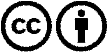 Verbreitung und Wiederaufbereitung ist mit Namensnennung erwünscht! Das Material darf jedoch nicht aus dem Kontext gerissen präsentiert werden. Mit öffentlichen Geldern (GEZ, Serafe, GIS, ...) finanzierte Institutionen ist die Verwendung ohne Rückfrage untersagt. Verstöße können strafrechtlich verfolgt werden.